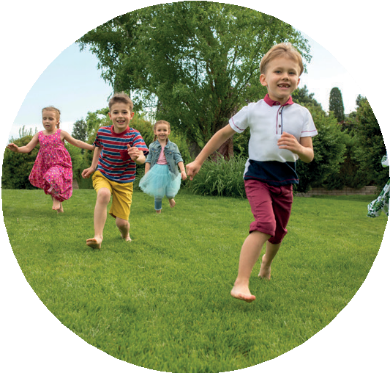 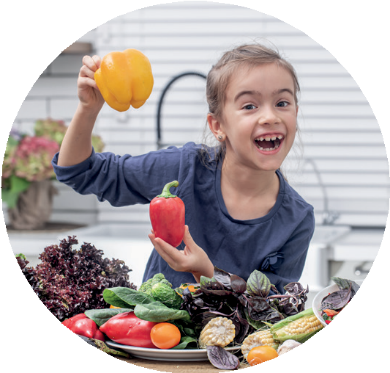 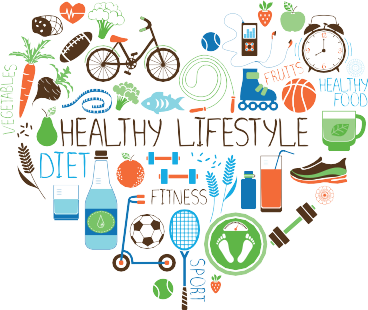 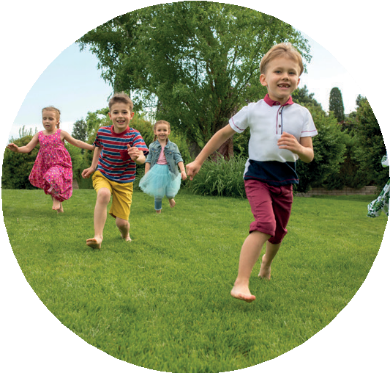 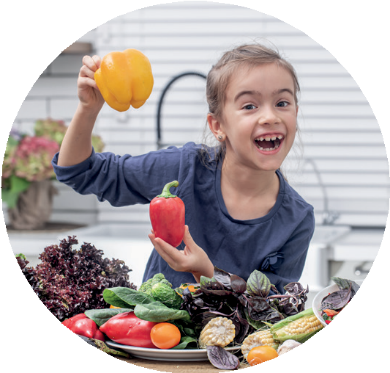 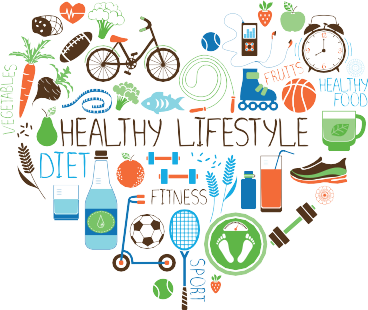 FREE!for familiesDiscover how small changes can make a big difference to your health and wellbeing!Starts Thursday 28th September 2023Alveston Primary School3.15pm – 4.20pm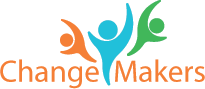 Changemakers is supported by Rugby Borough Council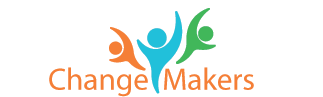 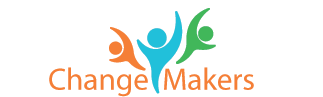 Family Lifestyle ProgrammePlaces are limited to first come, first served.To book a place please complete the form and return it to your school reception.Parent’s name: ..................................................................................Address:  ............................................................................................................................................................................................................Postcode:  ...........................................................................................Mobile number: ................................................................................Email:  ..................................................................................................Please outline the family members you would like to attend:Child’s NameDOBGenderSchool